FICHA DE ACTIVIDAD – CURSO FORMACIÓN DEL PROFESORADO¿Petete…comemos?Educación Física.Francisco Casas FernándezIES PALAS ATENEA (Fecha: 21/02/2023)Fostering Artificial Intelligence at Schools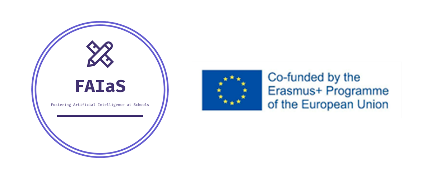 FAIaS – Ficha de actividadFAIaS – Ficha de actividadFAIaS – Ficha de actividadNombre de la actividadAsignatura y nivel educativon . de alumnos/grupoPETETE …. ¿COMEMOS?EDUCACIÓN FÍSICA  4º ESO.120 Alumnos (5 grupos)ObjetivosObjetivosObjetivosAnalizar la dieta semanal que el alumnado consume durante los recreos, comentando la misma y los aspectos a mejorar, utilizando fuentes de información fiables. Realizar un prototipo de “Petete”  utilizando la Inteligencia Artificial (IA) y los programas ML learning y Scratch.Analizar la dieta semanal que el alumnado consume durante los recreos, comentando la misma y los aspectos a mejorar, utilizando fuentes de información fiables. Realizar un prototipo de “Petete”  utilizando la Inteligencia Artificial (IA) y los programas ML learning y Scratch.Analizar la dieta semanal que el alumnado consume durante los recreos, comentando la misma y los aspectos a mejorar, utilizando fuentes de información fiables. Realizar un prototipo de “Petete”  utilizando la Inteligencia Artificial (IA) y los programas ML learning y Scratch.ContextualizaciónContextualizaciónContextualizaciónEl proyecto se llevará a cabo en el I.E.S Palas Atenea de Torrejón de Ardoz con el objetivo de que el alumnado adquiera diferentes competencias, las cuales desarrollamos a continuación, teniendo en cuenta, a su vez, la importancia que supone la adquisición de dichas competencias en nuestro alumnado. El proyecto se llevará a cabo en el I.E.S Palas Atenea de Torrejón de Ardoz con el objetivo de que el alumnado adquiera diferentes competencias, las cuales desarrollamos a continuación, teniendo en cuenta, a su vez, la importancia que supone la adquisición de dichas competencias en nuestro alumnado. El proyecto se llevará a cabo en el I.E.S Palas Atenea de Torrejón de Ardoz con el objetivo de que el alumnado adquiera diferentes competencias, las cuales desarrollamos a continuación, teniendo en cuenta, a su vez, la importancia que supone la adquisición de dichas competencias en nuestro alumnado. Enunciado de la actividadEnunciado de la actividadEnunciado de la actividadPetete... ¿Comemos?Esta actividad tiene como objetivo el análisis y consciencia de lo que comen nuestros alumnos en 4º de la ESO dentro de la asignatura de Educación Física. Analizando especialmente los productos que comen en el recreo del centro. Petete... ¿Comemos?Esta actividad tiene como objetivo el análisis y consciencia de lo que comen nuestros alumnos en 4º de la ESO dentro de la asignatura de Educación Física. Analizando especialmente los productos que comen en el recreo del centro. Petete... ¿Comemos?Esta actividad tiene como objetivo el análisis y consciencia de lo que comen nuestros alumnos en 4º de la ESO dentro de la asignatura de Educación Física. Analizando especialmente los productos que comen en el recreo del centro. TemporizaciónTemporizaciónTemporizaciónUnidad didáctica:Sesión 1: Análisis de la actividad, tormenta de ideas, profundización en la problemática de la alimentación.Sesión 2 : Presentación de IA y ML learning…. Cómo nos puede ayudar.Sesión 3 : Creación del muñeco y la cámara.Sesión 4 : Conocemos la herramienta Learning ML y entrenamos nuestro algoritmo.Sesión 5: Lo llevamos a la práctica en clase para ver su eficacia.Sesión 6 : Creamos la aplicación con Scratch. Sesión 7 : Finalizamos nuestro prototipo y lo evaluamos creando una plantilla de evaluación.Sesión 8 : Presentación en un Recreo al resto del alumnado para concienciar de la buena alimentación.Unidad didáctica:Sesión 1: Análisis de la actividad, tormenta de ideas, profundización en la problemática de la alimentación.Sesión 2 : Presentación de IA y ML learning…. Cómo nos puede ayudar.Sesión 3 : Creación del muñeco y la cámara.Sesión 4 : Conocemos la herramienta Learning ML y entrenamos nuestro algoritmo.Sesión 5: Lo llevamos a la práctica en clase para ver su eficacia.Sesión 6 : Creamos la aplicación con Scratch. Sesión 7 : Finalizamos nuestro prototipo y lo evaluamos creando una plantilla de evaluación.Sesión 8 : Presentación en un Recreo al resto del alumnado para concienciar de la buena alimentación.Unidad didáctica:Sesión 1: Análisis de la actividad, tormenta de ideas, profundización en la problemática de la alimentación.Sesión 2 : Presentación de IA y ML learning…. Cómo nos puede ayudar.Sesión 3 : Creación del muñeco y la cámara.Sesión 4 : Conocemos la herramienta Learning ML y entrenamos nuestro algoritmo.Sesión 5: Lo llevamos a la práctica en clase para ver su eficacia.Sesión 6 : Creamos la aplicación con Scratch. Sesión 7 : Finalizamos nuestro prototipo y lo evaluamos creando una plantilla de evaluación.Sesión 8 : Presentación en un Recreo al resto del alumnado para concienciar de la buena alimentación.Uso de Inteligencia ArtificialUsaremos la inteligencia artificial:- Creando un dispositivo (Muñeco) llamado Petete, con una cámara incorporada.- Creamos y desarrollamos una aplicación con Scratch y ML Learning.Descripción VisualDescripción paso a paso de la actividad, especialmente de la parte tecnológica (se pueden incluir capturas de pantalla que permiten realizar la actividad paso a paso)Reflexión y capacidad críticaA continuación, se exponen una serie de preguntas que se les realizará al alumnado sobre el proyecto en el que han participado: ¿Qué es lo que más os ha gustado del proyecto realizado? ¿Consideráis que se han cumplido los objetivos planteados en el proyecto?¿Os gustaría repetirlo en el futuro?¿Incorporaríais alguna mejora?¿Qué herramientas y/o estrategias (digitales, lingüísticas o de otra índole) habéis adquirido? A partir de ahora, ¿consumiréis durante los recreos alimentos que cumplan con una dieta saludable? Criterios de evaluaciónEn cuanto a la evaluación se va a llevar a cabo a través de una autoevaluación por parte del alumnado, utilizando la siguiente rúbrica: Materiales y licencia- Muñeco – Camara- Ordenador- ML learning – Scratch- Productos de alimentaciónListado de recursosLos recursos que se van a emplear son los siguientes:Recursos humanos: profesor de Educación Física, alumnado de 4º ESO.  Recursos materiales: dispositivos electrónicos (ordenadores, móviles…) con cámara incorporada, programas informáticos (ML learning y Scratch). Recursos espaciales: aula de informática, gimnasio, patio. Información adicionalCualquier otra información relevante que no se haya incluido en los cuadros anteriores.Por ejemplo, aquí puede venir la dirección del vídeo de presentación de la actividad.